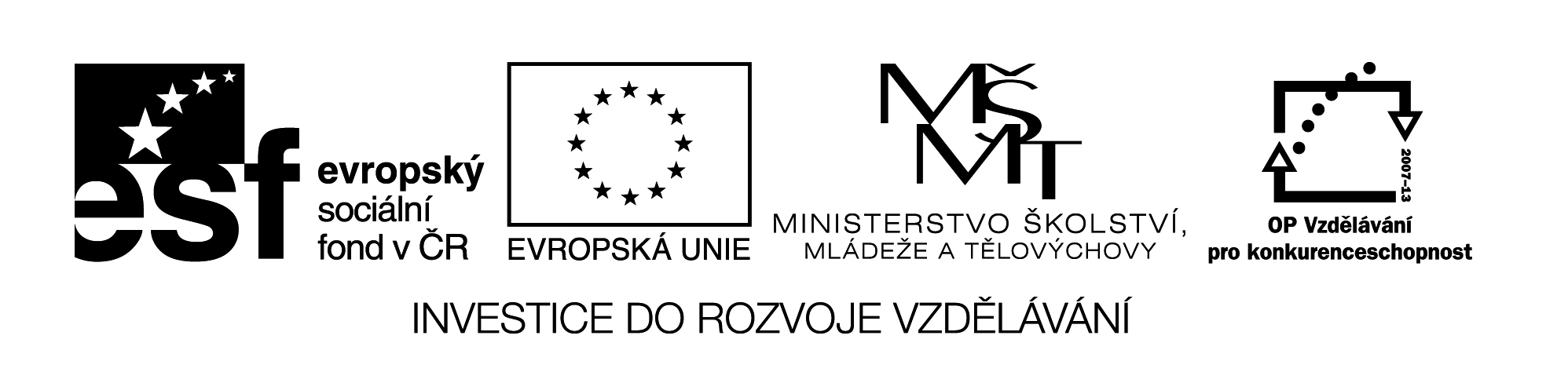 Autor:Mgr.Kateřina ŘehořkováEU IV-2,M5Anotace: Žáci pracují buď samostatně nebo společněNázev:01 Geometrické tvaryCíl: Zopakování geom.tvarůČas: 10 min.POJMENUJ GEOMETRICKÉ TVARYVyber si z nabídky  a připiš k danému tvaru:                                                                                                                     rovnostranný          trojúhelník,kvádr,kruh,osmiúhelník,úsečka,lichoběžník,kosočtverec,válec,čtverec,kružnice,  rovnoramenný trojúhelník,krychle,obdélník,pravoúhlý trojúhelník,přímka,polopřímka	………………		……..	…...........	……………………………………………………		……………………	………………………………………….		.................................	………………………….	................................……………………  …………………………	……………………………………..	……………………………	……………………………………	…………………………………………	………………………	………………………..	…………………………